Propozycje działań i aktywności w domu dla dzieci pięcioletnichTemat tygodnia; Nadchodzi lato.Poniedziałek: 22.06.2020r.Temat dnia: Z pamiętnika podróżnikaCeleDziecko:podaje sposoby podróżowaniawykonuje różne formy ruchuprzelicza koła w pojazdach i układa je w kolejnościod pojazdu z najmniejszą do pojazdu z największą liczbą kółuważnie słucha opowiadania czytanego  i odpowiada na pytania dotyczące wysłuchanego teksturozwija wyobraźnię czasowo-przestrzenno--ruchowąwyzwala spontaniczną twórczą aktywność ruchowąukłada zabawne historyjki na podstawie ilustracji	układa historyjki obrazkowebierze udział w zabawach badawczych z balonamiJak można podróżować? – twórcza rundka. Zadajemy dzieciom pytanie: Jak można podróżować? Prowadzący powinien zwrócić uwagę, że można wymieniać nie tylko pojazdy, którymi się przemieszczamy (np. pociągiem, rowerem, pieszo), lecz także, w jaki sposób (np. z uśmiechem na twarzy, w pośpiechu).Ile kół mają te pojazdy? – zabawa matematyczna. Dzieci mają za zadanie ułożyć kolejno ilustracje z pojazdami, rozpoczynając od tych, które mają najmniej kół, a kończąc na tych, które mają ich najwięcej. Następnie odwracają ilustracje i odczytują sylaby umieszczone na odwrocie kartki. Środki dydaktyczne: ilustracje z sylabami na odwrocie (rower + WY, samochód osobowy + PRA, pociąg + WA)Co pływa? – zabawa orientacyjno-porządkowa. Dzieci zamieniają się w pływające okręty. gramy na tamburynie (dowolnym instrumencie domowym) dzieci poruszają się w rytm uderzeń. Kiedy prowadzący przerywa grę, wymienia nazwę przedmiotu. Jeśli przedmiot unosi się na wodzie, dzieci podnoszą ręce, jeśli nie, przykucają i zwijają się kłębek. Środki dydaktyczne: tamburynRzucaj, przyjacielu, ale nie do celu – zabawa rzutna. Rozkłada my na dywanie obręcze (skakanka, wstążka)  Zadaniem dzieci jest rzucanie woreczkiem gimnastycznym jak najbliżej obręczy, ale w taki sposób, aby do niej nie trafić. „Z wiatrem” – słuchanie opowiadania M. Strzałkowskiej i rozmowa na temat treści.Z wiatremByło upalne lato. Rozgrzane, pachnące słońcem powietrze drgało od skwaru. Na ukwieconej łące Baj i Bajeczka puszczali latawce. Latawiec Bajeczki miał kształt wielkiej stokrotki, a Baja – smoka z otwartą paszczą. – Dzieci chowajcie się do cienia! – zawołała siedząca pod drzewem mama. Wtem silny poryw wiatru wyrwał z rąk rodzeństwa sznurki i oba latawce poszybowały w górę... Leciały jeden obok drugiego, kołysząc się i wirując, niesione podmuchami wiatru... – Ciekawe, co na to powiedzą ptaki – zadumała się Bajeczka.– Powiedzieć, to nic nie powiedzą, ale pewnie się zdziwią – odparł Baj.– Nie stójcie na trawce!– Gonimy latawce! – rozległ się za nimi znajomy głos.– O! Owieczka! – ucieszyła się Bajeczka na widok owieczki w słomkowym kapeluszu.– O! Balon! – ucieszył się Baj na widok owieczki w balonie.Rodzeństwo ochoczo wskoczyło do kosza balonu i za moment cała trójka szybowała wysoko w pogoni za latawcami.– Latamy jak ptaki! Z każdej strony otacza nas powietrze! – krzyknął Baj. (...)– Wszystko jest takie malutkie! A ludzie wyglądają jak robaczki! O, tam jakaś pani wiesza pranie! – zauważył Baj. (...)– Ojej! Ale kiwa! – przestraszyła się Bajeczka, gdy uderzony podmuchem wiatru balon przechylił się na lewą stronę. Ale Bajowi bardzo się to podobało. (...) I właśnie w tej chwili wiatr zatańczył oberka, zakręcił, zawirował i przygnał oba latawce wprost do rąk Baja i Bajeczki.– Trzymaj się mocno, Bajeczko! – upomniał siostrę Baj.– Przecież trzymam! Już mi nie ucieknie! – uspokoiła brata Bajeczka.Latawce były uratowane! (...) I po chwili balon wylądował miękko na łące, tuż obok taty i mamy.– Jak się macie?! – krzyknęła do nich owieczka.– Dzień dobry! Co za spotkanie! Ucieszyli się mama i tata. (...)– A może udalibyśmy się wszyscy na wspólną wyprawę w nieznane? – zaproponowała owieczka. (...) – Mam pomysł na wspólną wyprawę! (...)– Jaki pomysł? – zainteresowali się wszyscy.– Nie powiem – odpowiedziała owieczka.– Może wyprawa w kosmos? – powiedział z nadzieją Baj.– Nie! Do dżungli! Takiej pełnej małp, krokodyli i węży! – zawołała Bajeczka.– Ja bym wolał na biegun północny – oznajmił tata.– Na biegun północny? – wzdrygnął się na samą myśl o lodowatym biegunie Baj. – To ja wolę zostaćw domu.– Moglibyśmy cofnąć się w czasie. Długie suknie, kapelusze, wachlarze ... – rozmarzyła się mama.– Zgadujcie, zgadujcie! I tak nie zgadniecie! Wymyśliłam coś specjalnego! Ale nie powiem! To będzie niespodzianka! – cieszyła się owieczka. I tak gwarząc sobie wesoło, wędrowali przez pachnącą trawą łąkę. A dookoła kwitło upalne, skąpane w słońcu lato.Małgorzata StrzałkowskaŹródło: M. Strzałkowska, „Baj, Bajeczka i zaczarowanaowieczka”, wyd. Nowa Era, Warszawa 2014, s. 28–33.Zadajemy dzieciom pytania: Gdzie bawili się Baj i Bajeczka? Dokąd lecieli balonem? Czy dotarli do celu wyprawy? Na jaki pomysł wpadła owieczka? Dokąd na wyprawę chcieli wyruszyć poszczególni członkowie rodziny? A wy gdzie chcielibyście wyjechać na letnią wyprawę?. Dzieci odpowiadają zgodnie z treścią i własnymi doświadczeniami.Dlaczego balon lata? – eksperymenty z balonami. Dzieci otrzymują balony, nadmuchują je i zawiązują. Sprawdzają, czy balony unoszą się w powietrzu czy opadają. Wyjaśniamy, że wszystko dzieje się za sprawą ciepłego powietrza, które ulatuje w górę. Aby to udowodnić, przygotowujemy dwie miski z wodą (w jednej gorąca, w drugiej zimna) oraz szklaną butelkę i balonik. Ochotnik nakłada balonik na szyjkę butelki. Wkładamy ją do miski z bardzo gorącą wodą. Powietrze, które ogrzało się w butelce, unosi się i wypełnia balonik. Kiedy butelka zostanie włożona do miski z lodowatą wodą, wtedy powietrze się ochładza i balonik się kurczy. Podobnie jest w przypadku dużych balonów. Gdy wypełniają się ciepłym powietrzem, pęcznieją i unoszą się, gdy powietrze w nich stygnie, opadają.Miłej zabawy!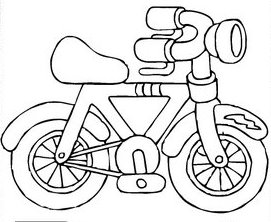 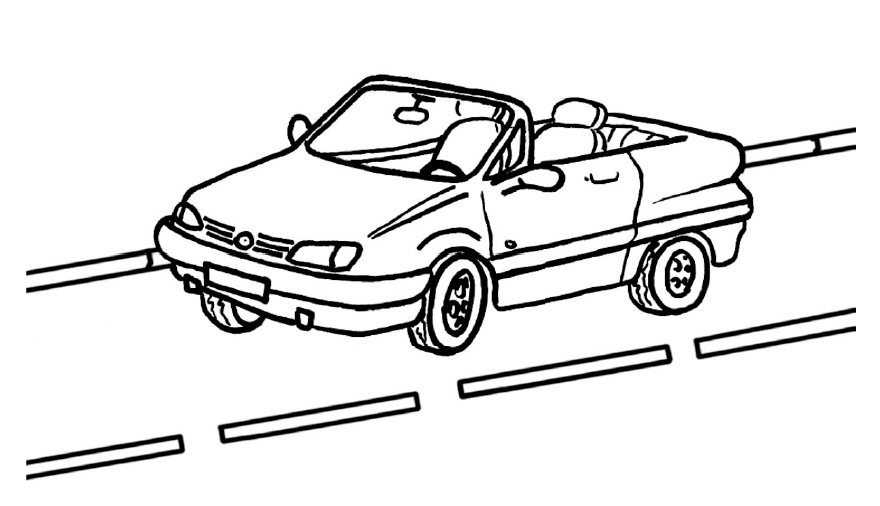 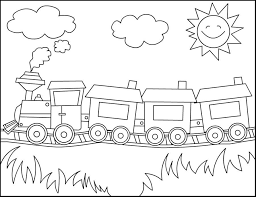 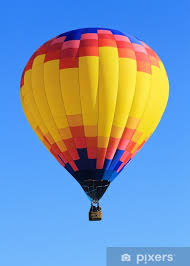 